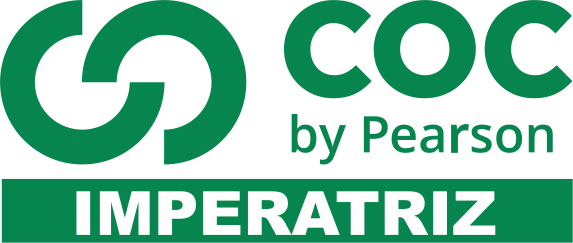 Conteúdo: Ácidos, bases, sais e óxidos01 -O ácido encontrado no suco gástrico do aparelho digestivo humano é:
a) HNO3
b) H2SO4
c) H3PO4
d) HCl
e) H2SO302 - Os solos muito ácidos são, em geral, impróprios para o cultivo de vegetais. A correçãodo pH do solo poderia ser realizada pelos agricultores, através da adição ao solo de:a) NH4NO3
b) KCl
c) BaCl2
d) CaCO3
e) (NH4)2SO403 -Sejam os produtos:
I. água de bateria;
II. água mineral com gás;
III. ácido muriático.
Os ácidos presentes nesses produtos são, respectivamente:
a) HCl, H2CO3, H2SO4.
b) H3PO4, H2SO4, HCl.
c) H2SO4, H3PO4, HCl.
d) HCl, H2CO3, HF.
e) H2SO4, H2CO3, HCl.04 - Muitos produtos químicos estão presentes no nosso cotidiano, como por exemplo, oleite de magnésia, o vinagre, o calcário, a soda cáustica, entre outros. Estas substâncias citadaspertencem, respectivamente, às seguintes funções químicas:
a) ácido, base, base e sal.
b) sal, ácido, sal e base.
c) ácido, base, sal e base.
d) base, sal, ácido e base.
e) base, ácido, sal e base.05 - As fórmulas dos óxidosnormais obtidos na combinação do oxigêniocom magnésio e do oxigênio com silício sãorespectivamente:
a) MgO e Si3O2
b) Mg2O3 e SiO
c) MgO e SiO2
d) MgO2 e SiO2
e) Mg2O e SiO406 - Considere os seguintes compostosinorgânicos: óxido ferroso, óxido férrico,
dióxido de enxofre, trióxido de enxofre, óxidode bário, peróxido de bário. As fórmulas
correspondentes às referidas substâncias, naordem apresentada, são:a) Fe2O3, FeO, SO2, SO3, BaO2 e BaO;
b) Fe2O3, FeO, SO3, SO2, BaO2 e BaO;
c) FeO, Fe2O3, SO3, SO2, BaO e BaO2;
d) FeO, Fe2O3, SO2, SO3, BaO e BaO2.07 - Indique a alternativa querepresenta a sequência correta das fórmulas
dos compostos.
I. Cloreto mercuroso - veneno cumulativo nohomem.
II. Hidróxido de magnésio – antiácidoestomacal.
III. Óxido férrico (hematita) - minério muitoencontrado em Minas Gerais.
IV. Nitrato de amônio - substância utilizada emexplosivos.
a) HgCl2; Mg(OH)2; Fe2O3; NH3NO3
b) Hg2Cl2; Mg2(OH)2; FeO; NH4NO3
c) HgCl2; MgOH; Fe2O3; (NH4)2NO3
d) Hg2Cl2; Mg(OH)2; Fe2O3; NH4NO308 - Com cerca de 40 km de
profundidade, a crosta terrestre contém
principalmente óxido de silício e óxido de
alumínio. Sabendo-se que o número de
oxidação do silício é +4 e do alumínio é +3, as
fórmulas desses óxidos são:
a) SiO2 e Al2O3.
b) SiO2 e Al2O.
c) SiO3 e AlO.
d) SiO4 e AlO3.
e) Si2O e Al2O3.09 -Na noite de 21 agosto de 1986, uma nuvem tóxica de gases saiu do fundo de um lago
vulcânico, o lago de Nios, na África. Técnicos concluíram que a nuvem de gases continha sulfeto de
hidrogênio, monóxido de carbono, dióxido de carbono e dióxido de enxofre.
O item que contém corretamente as fórmulas dos gases citados acima é:
a) H2SO4, CO, CO2 e SO3.
b) CaO, H2SO3, CO2 e H2SO4.
c) CO, CO2, SO3 e H2SO4.
d) CO, H2S, SO2 e CO2.
e) H2S, CO, CO2 e SO3.10 - Na Terra, há dois gases no ar atmosférico que, em consequência de descargas
elétricas em tempestades (raios), podem reagir formando monóxido de nitrogênio e dióxido de
nitrogênio. As fórmulas dos reagentes e dos produtos da reação citada são respectivamente
a) H2 e O2; N2 e N2O.
b) O2 e N2O; N2 e NO2.
c) N2 e O2; NO e NO2.
d) O2 e N2; N2O e NO2.
e) N2 e H2; N2O e N2O4.11 -A água régia, que é uma mistura capaz de atacar o ouro, consiste numa solução formada de três partes de ácido clorídrico e uma parte de ácido nítrico. As fórmulas das substâncias destacadas são, respectivamente:
a) Au, HClO3 e HNO3
b) O, HClO e HCN
c) Au, HCl e HNO3
d) Hg, HCl e HNO2
e) Au, HClO2 e NH312 - Os nomes dos ácidos abaixo são respectivamente: HNO3; HClO; H2SO3, H3PO3
a) nitroso, clórico, sulfuroso, metafosfórico.
b) nítrico, clorídrico, sulfúrico, fosfórico.
c) nítrico, hipocloroso, sulfuroso, fosforoso.
d) nitroso, perclórico, sulfúrico, fosfórico.
e) nítrico, cloroso, sulfúrico, hipofosforoso13 - Os ácidos identificadospelas fórmulas HClO4(aq), HClO2(aq), HClO(aq)e HClO3(aq) denominam-se, respectivamente:
a) perclórico, cloroso, hipocloroso e clórico.
b) clórico, hipocloroso, cloroso e perclórico.
c) hipocloroso, perclórico, clórico e cloroso.
d) perclórico, hipocloroso, cloroso e clórico
e) cloroso, clórico, perclórico e hipocloroso.15 - Certo informe publicitárioalerta para o fato de que, se o indivíduo temazia ou pirose com grande frequência, deveprocurar um médico, pois pode estarocorrendo refluxo gastroesofágico, isto é, oretorno do conteúdo ácido estômago. Afórmula e o nome do ácido que, nesse caso,provoca queimação no estômago, a rouquidãoe mesmo dor toráxica são:
a) HCl e ácido clórico.
b) HClO2 e ácido cloroso.
c) HClO3 e ácido clórico.
d) HClO3 e ácido clorídrico.
e) HCl e ácido clorídrico.16 - Os nomes dos ácidos oxigenados abaixo são, respectivamente:
HNO2(aq), HClO3(aq), H2SO3(aq), H3PO4(aq)
a) nitroso, clórico, sulfuroso, fosfórico.
b) nítrico, clorídrico, sulfúrico, fosfórico.
c) nítrico, hipocloroso, sulfuroso, fosforoso.
d) nitroso, perclórico, sulfúrico, fosfórico.
e) nítrico, cloroso, sulfídrico, hipofosforoso.17 - Certo informe publicitárioalerta para o fato de que, se o indivíduo temazia ou pirose com grande frequência, deveprocurar um médico, pois pode estarocorrendo refluxo gastroesofágico, isto é, oretorno do conteúdo ácido estômago. Afórmula e o nome do ácido que, nesse caso,provoca queimação no estômago, a rouquidãoe mesmo dor toráxica são:
a) HCl e ácido clórico.
b) HClO2 e ácido cloroso.
c) HClO3 e ácido clórico.
d) HClO3 e ácido clorídrico.
e) HCl e ácido clorídrico.18 - O hidróxido de sódio é um sólido iônicobranco, altamente higroscópico. Sendo uma
base muito forte, possui efeito altamentecorrosivo sobre a pele.
A fórmula química do hidróxido de sódio é__________ e, quanto à força podemos
classifica-la como uma base _________ .
Respectivamente, podemos completarcorretamente a afirmação acima com:
a) HCl ; forte.
b) NaOH ; moderada.
c) NaOH ; fraca.
d) NaOH ; forte
e) HCl ; fraca.19 -Um aluno foi solicitado a tentar identificar três soluções aquosas, límpidas, transparentes e incolores, A, B e C, contidas em três tubos I, II e III diferentes, usando apenas fenolftaleína (incolor) como indicador. No tubo II e III, não houve alteração alguma. Apenas com este teste, o aluno pode afirmar que a solução no tubo:
a) I é ácida.
b) II é básica.
c) III é básica.
d) I é básica.
e) II é neutra20 - Aos frascos A, B e C, contendo soluções aquosas incolores desubstâncias diferentes, foram adicionadas gotas de fenolftaleína.
Observou-se que só o frasco A passou a apresentar colaboração vermelha. Identifique
a alternativa que indica substâncias que podem estar presentes em B e C.
a) NaOH e NaCl
b) H2SO4 e HCl
c) NaOH e Ca(OH)2
d) H2SO4 e NaOH
e) NaCl e Mg(OH)2